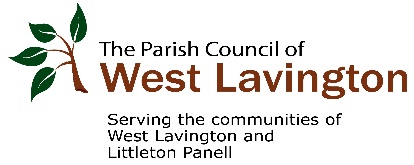 WEST LAVINGTON PARISH COUNCIL    MEETING OF THE PARISH COUNCIL ON 07 APRIL 2022 at 1900HELD IN THE WEST LAVINGTON VILLAGE HALLMINUTESMeeting closed at 9.53pmSigned…………………………………………………………………………05 May 2022Present:Councillors: Mrs J Ford (Chairman), Mr D Muns, Mr P Blundell, Mr R Scott, Mr R Gamble, Mr R Oglesby and Mrs L Gough.Also present Mrs K Elston (clerk) and 1 member of the community/public21/22/153Apologies for absence          Mr R Scott and Mr P West.  These were accepted.21/22/154Declaration of interests          Mr R Gamble as he lives in Duck Street.21/22/155Minutes of the last meetings held 03.03.2022 and Matters arising          Minutes of the meeting – these were agreed to be a true and              accurate record.  Chairman signed them.          Matters Arising:             Minute 21/22/147 – Mrs Ford has written to Gaigers to thank             them for facilitating the transfer of the Ransom strip so that the             parish council now own 20%.             Minute 21/22/148 Bus shelter on the High Street by The             Mercers.  The land behind the Wiltshire Council bus stop, which              has been removed due to being damaged, belongs to The              Mercers. Clerk to write to the management company of The              Mercers to ask their permission to move the bus shelter back              further from the road if the parish council decide to replace the             shelter.21/22/156Public Participation           Question raised in relation to the Bridlepath at the top of White              Street and running along the back of Warren Farm.  This bridle-              Path is frequently used by 4-wheel drive vehicles, quad bikes              and motorbikes and would like to know if anything can be put              in place to control this as it should only be used by pedestrians              and non-motorised methods of transport.   Member of the               public advised they have reported the incidents to the police but              no action has been taken.   Mrs Ford advised it has been a               problem for a number of years and recommended that contact              is made by the parish council to the Rights of Way Officer at              Wiltshire Council and that the resident contacts the newly                appointed Police and Crime Commissioner.  The parish council              have previously put up signs on these paths but they have              been removed.   JF21/22/157Chairman’s Announcements            WALC Officer – an appointment has been made, Deborah               Bourne, and we will make contact as and when required.             Russell Lane closure – this will commence on 23.05.2022 for             four days to enable resurfacing to take place.          Church Street closure – this will take place on 21.04.2022 for             four days to enable British Telephone to carry out some work.           Meeting on 5 May will be the Annual Parish Council meeting              and the normal parish council meeting.  Election of Chair and               Vice-chair will take place at this meeting.  Nominations to the               Clerk please.All21/22/158PlanningApplications to consider                PL/06501/FUL  Home Farm Office, High Street, West              Lavington, Devizes SN10 4JB – Erection of organic farm              shop, café and replacement farm office, associated parking,              formation of surface water drainage – revised plans submitted.             Councillors submitted an objection and currently awaiting the              Wiltshire Council planning officer decision.  The applicant has             Requested an extension to 29.04.2022          PL/2021/09496  Dauntsey’s School, High Street, West             Lavington, Devizes  SN10 4HE – Development of a coach,              mini-bus and taxi drop-off/pick up area and associated              infrastructure and re-routing of public footbath.  Mrs Ford and Mr             Scott worked on the response from West Lavington Parish              Council to be presented to the Area Planning Committee.  The             Area Planning Committee took on the comments raised and             have requested a thorough Highways Report from Wiltshire             Council before a decision can be made.  Mrs Ford will circulate             the response to councillors that was presented to the             Committee.          PL/2022/02721  80 High Street, Littleton Panell, Devizes             SN10 4EU – T1 Conifer Tree – fell, T2 Silver Birch tree – fell.             Councillors had no objection to the conifer being felled but              would recommend that the Silver Birch could be reduced in              size but would not need to be felled.Planning Decisions by Wiltshire Council                         PL/2022/0014  Dauntsey House, 9 Church Street, West              Lavington, Devizes  SN10 4LB – T1 Beech.  Heavily decayed              at base and considerable amount of die back in canopy.              Sectionally dismantle tree (fell).  Approve.           PL/2022/01421 1A Pagnell Lane, Littleton Panell, Devizes             SN10 4EW – 1 Norway Maple tree – reduce by 2.5 and shape             accordingly.  2 Purple Leafed Plum tree – cut back by 1.5m.               3 Beech tree – reduce by 2.5m and shape crown accordingly.             No objection.          PL/2022/01214  Tumblewoods, 5 Rickbarton, West              Lavington, Devizes SN10 4LU – Red Dot Poplar stands at              around 70ft tall with a span of around 50ft – pollard to 50% of              It’s size (35 ft tall and 25 ft span).  Blue Dot Poplar stands at              around 80ft tall but only has a spread of 15 to 20 ft – remove.             No objection.          PL/2022/00739  12 Lavington Lane, Littleton Panell, Devizes             SN10 4EY – Demolition of existing single storey rear extension             and construction of new single storey extension.  Approve             with conditions          PL/2022/1386  Cliffe Farm, Stibb Hill, West Lavington,             Devizes  SN10 4LQ – Change of use and alteration of              agricultural building to form two holiday lets.  Approve with              conditionsPlanning Monitoring          Signage A’Becketts Vineyard – erected on neighbours wall              and raised with Enforcement Officer at Wiltshire Council.          2021/09496 Change of Use – parking on tennis court at                          Dauntsey School – Wiltshire Council Enforcement Officer                          has responded and advised that Dauntsey School can decide                         how they use the tennis court and it can be used as an                         internal carpark and therefore no enforcement in relation to                         planning will be taken.            Development on Lavington Lane – information just come in late             this afternoon that Mrs Ford will circulate.  Clerk to confirm with             Wiltshire Council if the parish council need to submit further             comments.   JF21/22/159Wiltshire Councillor Update           Wiltshire Council Bus Grant application – an application had              been submitted for a grant to enable improvements to bus              routes.  Unfortunately, this was unsuccessful.           Blackdog Crossroads – the proposed improvements to the              area is still ongoing.  A report from the Atkins should be              received soon.  Funding by Wiltshire Council has been ring-              fenced for these road improvements.           Wiltshire Council Highways department – a complaint has               been submitted to them regarding their alleged lack of               thorough investigation into the impact on traffic for the recent              Dauntsey School application for the coach park and also for              the Home Farm application.           Area Board – the next meeting will report on the last               financial year and Councillor Muns listed the grants that              have been made to local organisations in total £41 843.  Also              looking and planning ahead.           West Lavington Youth Club – a Youth Leader has been               appointed and it is hoped once more staff are recruited the              club will begin to be open on a regular basis going forward.            CATG Meeting – the next meeting is 12.04.2022.                 21/22/160Highways Update            Duck Street update –  a survey has been completed and all               residents and businesses were contacted.  The majority of               responses requested double yellow lines to be placed in the                road.  The PCSO has emailed Mrs Ford to advise that she                has explored all opportunities to find alternative parking in                the area but has not been successful and as there have                been no further incidents the police have been called to she               has now closed the case.  Councillors agreed to progress the               CATG application for double yellow lines and are aware the               total cost has been estimated as £5000.  This is listed on the               agenda of the next CATG meeting on 12.04.2022.               Proposed:  Mrs L Gough               Seconded: Mr P Blundell               All councillors present in agreement             Speed limit proposal from the Chocolate Poodle to Pagnell             Lane – councillors consider this to be a dangerous stretch             of road for pedestrians and a 30-mph speed limit should be             considered.  Data will need to be produced to advise that              vehicles do break the current 50 mph speed limit and then             councillors believe it should be considered alongside the              Blackdog road improvements.   The parish council could make             a grant request to CATG towards for Speed Indicator Devices.             Mr Oglesby will look at the devices available and report back to              the meeting.  Councillors agreed to make a CATG funding              application once the details of costs have been sourced.             Proposed: Mrs J Ford             Seconded: Mr R Oglesby          Dangerous junction at Fieldside – residents in the area are              requesting an H-bar.  It was agreed to raise this at CATG             meeting as line painting could be completed at the same time as             the Duck Street agenda items.                                RGDMFinance             Finance monitoring – Operational Budget sent to Mr Oglesby              and Mrs Ford to monitor bank reconciliation.  Mr Oglesby              signed the bank statement.  Budget monitoring sent out to all              councillors.  The remaining precept balance in the budget for             2021/22 is £12 126.75.  This underspend is due to less              requests for grants due to the pandemic and therefore this              budget line has a remain balance of £7950, the £1000 allocated             for an election was not required and less expenditure than             expected on playgrounds maintenance and projects.  It is              anticipated that requests for grants will be submitted during the             next financial year by the community.             Internal and External audit – after the next meeting the              accounts will be submitted to the internal auditor.                Clerk salary – NALC have just released their recommended                   pay award for 2021-22.  Clerk is currently on SCP 12 and the                   recommended pay scale from NALC is for this to rise from                    £11.53 per hour to £11.73 per hour and this is in effect from                    01.03.2021.  Clerk has advised that the back pay would be                   approximately £104.  Councillors in agreement to accept the                   NALC recommended increase in pay scale.                   Proposed: Mr R Gamble                   Seconded: Mr R Oglesby                   All councillors present in agreement                   Clerk to contact payroll provider to put this amendment into                    place.             Lavington Lane development CIL money – as the development             moves nearer to commencing then the parish council will need             to consider how to spend the money, which needs to be spent             on infrastructure.  The initial discussions previously were to              support the development of the Village Hall.  Chair asked              councillors to consider if there are any other suggestions that             can be brought to the next meeting.             CIL money received for development at Sandfield – house                    built near to the Village Hall has provided CIL funding in the                    sum of £1987.87.  Councillors proposed that this could be used                   for the line painting in Duck Street which will be dependent upon                   the discussion at CATG meeting next week.             Hills Commercial waste contract – notification to advise that the             prices will be increasing by 12% in 2022-23.  The parish council             hold the contract for commercial waste collection at the Village              Hall.  The Village Hall previously have contributed 50% of the              cost but the parish council have not requested this for the last             year due to the financial challenges placed on the Village Hall             due to the pandemic.  Councillors agreed not to request any             funding from the Village Hall for the financial year 2022-23.             DisbursementsCheque Number  Payee                                                           £1851                 Kaye Elston (Clerk salary)                         399.83  1852                 HM Revenue and Customs (PAYE)           299.00                              1853                 Kaye Elston (bin liners)                                46.7421/22/162Receipt of Working Groups and project reports             Footpaths – report circulated to councillors prior to the             meeting.  Fly tipping of garden waste has been reported in the             village.             Playgrounds Group update – Mr Blundell has received quotes             for fencing on Mill Lane.   One for £2000 + VAT and the other              in the sum of £2890 + VAT.  Councillors agreed to commission             Conservation Contractors in the sum of £2890.  Clerk to              contact them and ask if work could be completed by the              beginning of June if possible.             Clerk approached by football club that uses the pitches to ask             If the goal mouths could be repaired.  The footballers use the              pitch without being charged a fee and they may wish to              consider how to fund this.  Football club agreed they could fund             and councillors agreed to the work being completed.             Tree planting for Jubilee – councillors agreed this would be a             Good idea to plant one at the West Lavington Recreation              ground.  Mr Blundell and Mr Scott to make a recommendation             on type of tree to plant.            West Lavington Village Hall update – Mrs Gough advised that             Mr May has recently stepped down as Chair of the committee.            Mrs Gough wanted to record recognition for his work that has            kept the village hall going over a very challenging period.  The             committee are now looking for a volunteer Chair and other             volunteer Trustees.   They are also advertising for the paid             position of caretaker.  The current parish council representative            trustees are Mrs Gough and Mr Scott.            Neighbourhood Plan Group – the recently planned meeting on            4 April was postponed due to illness and the group will now             meeting on 19 April.  The NHP will have a light touch review             alongside the Village Design Statement that can be incorporated            into the plan.            West Lavington Youth Club – as reported at Minute 21/22/160 a            New Youth worker Lead has been appointed.  He has been            asked to attend and/or send in a report for the Annual Parish             Meeting in May.            Risk Committee and Risk Register update – none currently.KEPB/RS21/22/163Policies for Review            GDPR Policy - councillors agreed to adopt and it will be placed                  on the website.   KE21/22/164Commemorating the Queens Jubilee in 2022            The commemoration mugs have been ordered and any spare             ones can be sold at the Jubilee fete.  Clerk has requested one            for the Annual Parish Meeting to be able to display.21/22/165Annual Parish Meeting             Date set for Tuesday 17 May 2022 – clerk to request             presentation by Wiltshire Wildlife.KE21/22/166Date of next parish council meeting and Annual Parish Council Meeting          05 May 2022 at 1900           NHP Meeting on 19 April at 1800 in the Giles Room